                                                                
МЕНЮ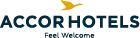 Конец формы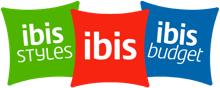 Специальное предложение по размещению участников В Гостиничном комплексе "Ибис динамо"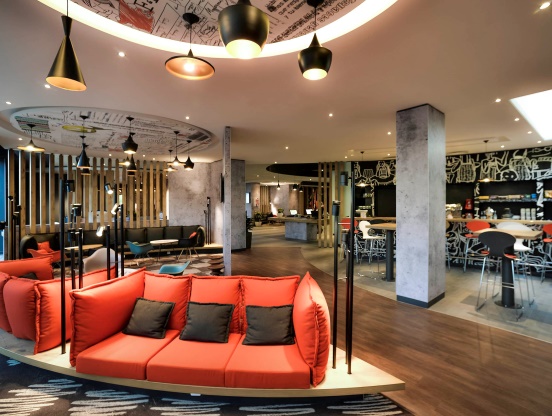 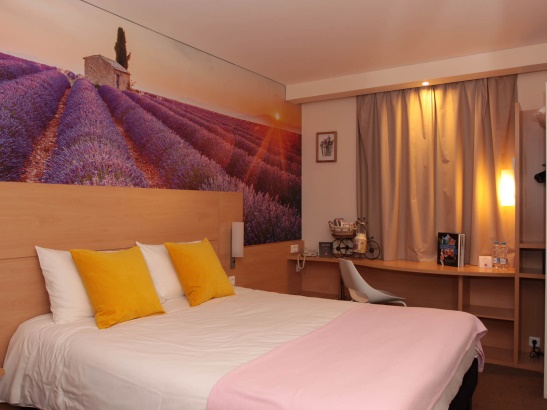  Расположение: г. Москва, Ленинградский проспект 37, корпус 8 (300 метров от места проведения)СПЕЦПРЕДЛОЖЕНИЕ:(ЦЕНА ЗА НОМЕР)* Завтрак включен                                                                
МЕНЮКонец формыСпециальное предложение по размещению участников В Гостиничном комплексе "Ибис Октябрьское поле"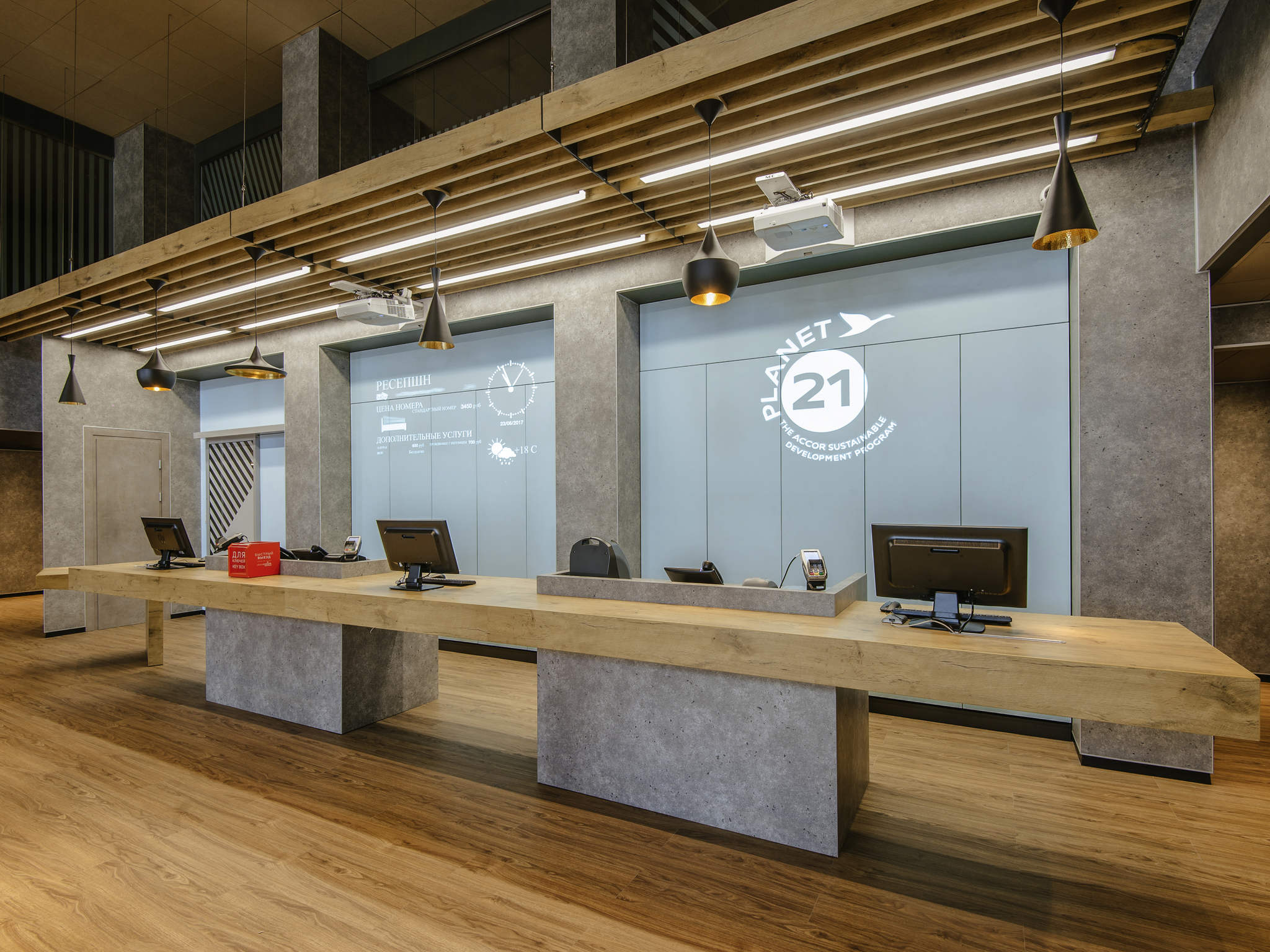 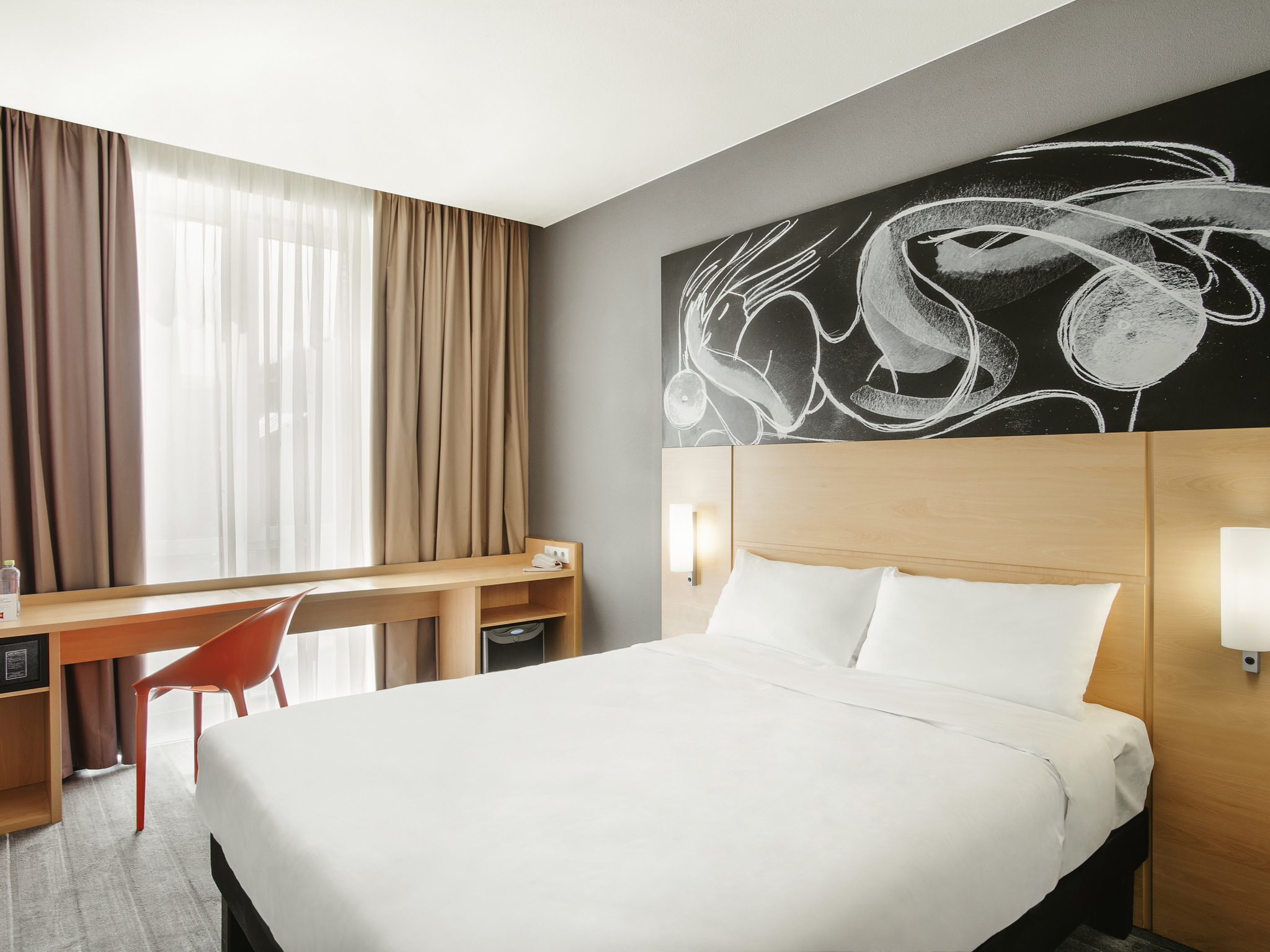 Расположение: г. Москва, улица Маршала Рыбалко 2 ст. 5 (2 станции метро до места проведения)СПЕЦПРЕДЛОЖЕНИЕ:(ЦЕНА ЗА НОМЕР)* Завтрак включен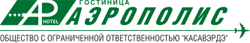 Специальное предложение по размещению участников в гостинице «Аэрополис»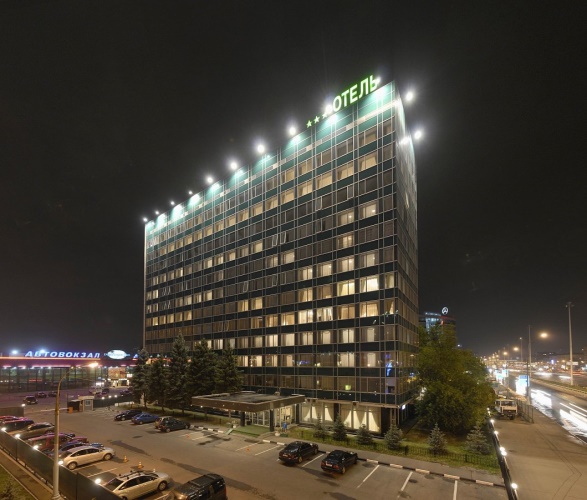 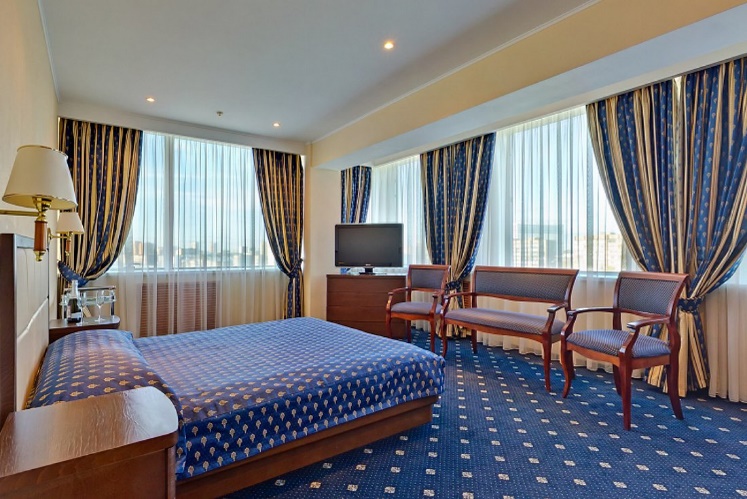 Расположение: г. Москва, Ленинградский пр-т, д. 37 корп. 5СПЕЦПРЕДЛОЖЕНИЕ:(ЦЕНА за номер)* Завтрак включен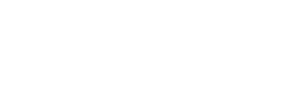 СПЕЦИАЛЬНОЕ ПРЕДЛОЖЕНИе ПО РАЗМЕЩЕНИЮ УЧАСТНИКОВ В отеле «Аэростар»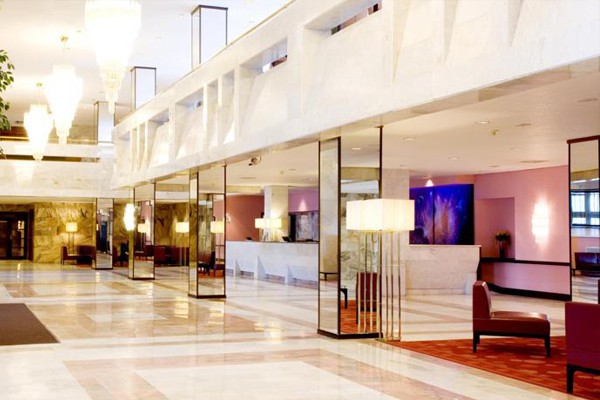 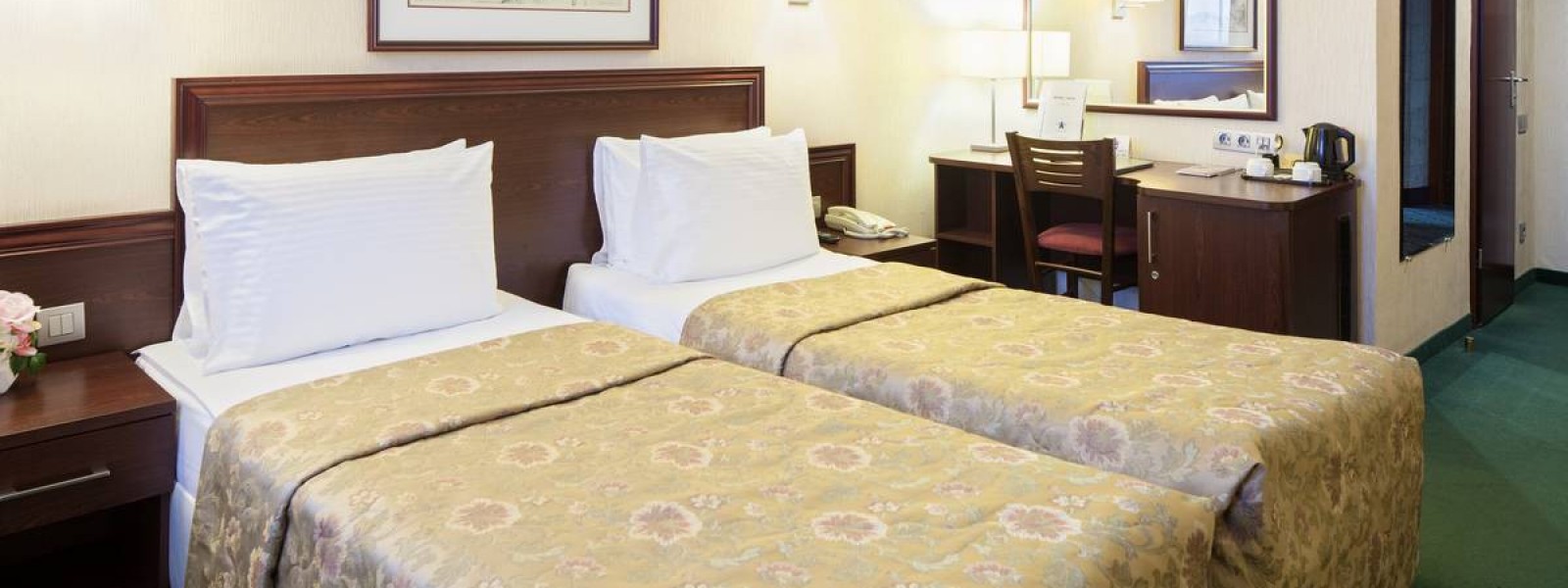 Расположение: г. Москва, Ленинградский проспект, д.37, корп. 9
Метро "Динамо", "Петровский парк" (500 метров до места проведения чемпионата)СПЕЦПРЕДЛОЖЕНИЕ:(ЦЕНА за номер)* Завтрак включенВНИМАНИЕ! ДАННЫЕ ЦЕНЫ ДЕЙСТВУЮТ ПРИ БРОНИРОВАНИИ ДО 31 января!!!!!! 2020 ГОДАПРИЛОЖЕНИЕ 1ЗАЯВКА (ГАРАНТИЙНОЕ ПИСЬМО) НА БРОНИРОВАНИЕ НОМЕРОВДата бронирования – «___» ________________20     г.Просим забронировать номера в Отеле «___» (указать название отеля)
Коллектив: Руководитель: Телефон: Электронная почта:Примечания:Если раннее заселение, то указать время приезда (возможна доп. оплата)Если поздний выезд указать время выселения (вероятна доп.  оплата) Просьба распределить списки фамилий в соответствии с проживанием в номерахИтого номеров:Одноместных   ____   Двухместных   ____       Трёхместных   ____   Всего человек: ________________                                                          Важная информация:Данная заявка является гарантийным письмом 100% оплаты за все услуги, которые необходимо внести по безналичному расчету на основании подтверждения бронирования и в размере указанной суммы в листе подтверждения. Оплата проживания должны быть произведена не позднее 3-х дней с момента выставления счета!!!Изменения и отказ от забронированных номеров возможен не позднее 15 (пятнадцати) дней до заезда (до 17:00) при ОБЯЗАТЕЛЬНОМ письменном подтверждении по эл. почте! При не заезде (т.е. если вы не предупредили о снятии брони) оплаченная сумма не возвращается!Если в течение 4 календарных дней вы не получили подтверждение с расчётом стоимости проживания, просим вас повторить ваш запрос.При необходимости выставления счёта на юридическую организацию, укажите её реквизиты вместе с подачей заявки.Заявку направлять по установленной форме на электронную почту: volkova.s92@mail.ru    ВНИМАНИЕ ДО 31.01.20 ПО УКАЗАННЫМ ЦЕНАМ с пометкой ПРОЖИВАНИЕОплата проживания должны быть произведена не позднее 3-х дней с момента выставления счета!!!Вид номераСтоимость с 20.02 по 21.02Стоимость с 21.02 по 24.02Одноместное размещение4 800 р3 500 рДвухместное размещение5 600 р4 300 рВид номераСтоимость  Одноместное размещение*3 200 рДвухместное размещение*3 900 рТрёхместное размещение*5 700 рОдноместное размещение budget (без завтрака)2 800 рДвухместное размещение budget (без завтрака)3 450 рТрёхместное размещение  budget (без завтрака)4 500 рВид номераСтоимость в суткиДвухместный 3 800 рТрехместный5 400 рВид номераСтоимость в суткиСтандарт двухместный4 500 рСтандарт двухместный + доп. кровать (раскладная)6 400 рУлучшенный двухместный + доп. кровать (диван)7 800 рФамилия, ИмяДата заезда
Дата выезда Тип номера:  
одноместныйТип номера:  
двухместный
Тип номера: трехместный